C3C4CAMLa mayoría de las plantas son C3,  no tienen características especiales para combatir la fotorrespiración.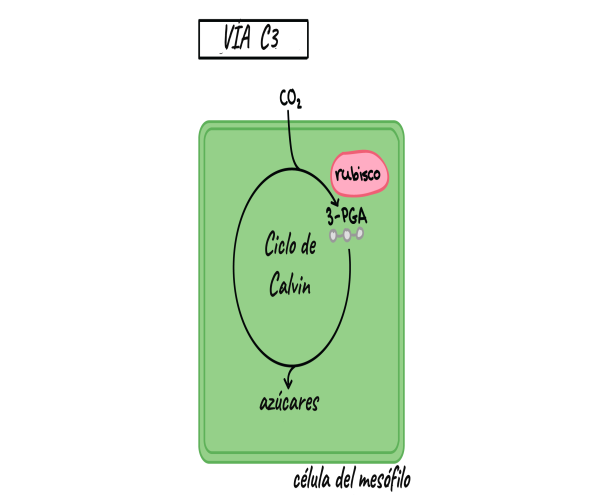 Las plantas C4 reducen al mínimo la fotorrespiración separando la fijación inicial de CO2 y  el ciclo de Calvin en el espacio al realizar estos pasos en tipos de células diferentes.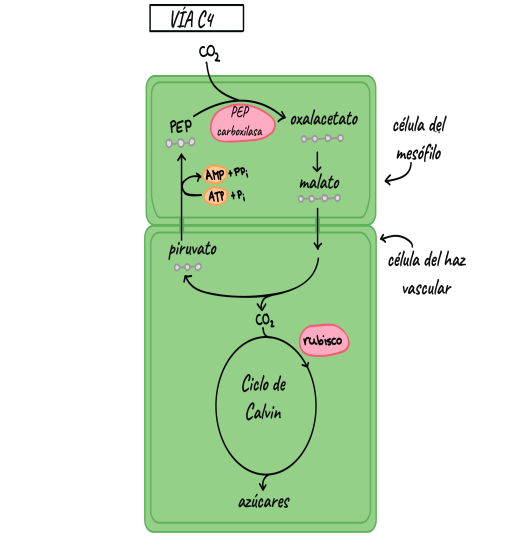 Las plantas con metabolismo ácido de las crasuláceas (CAM) reducen al mínimo la fotorrespiración y ahorran agua mediante la separación de estos pasos en el tiempo, entre el día y la noche.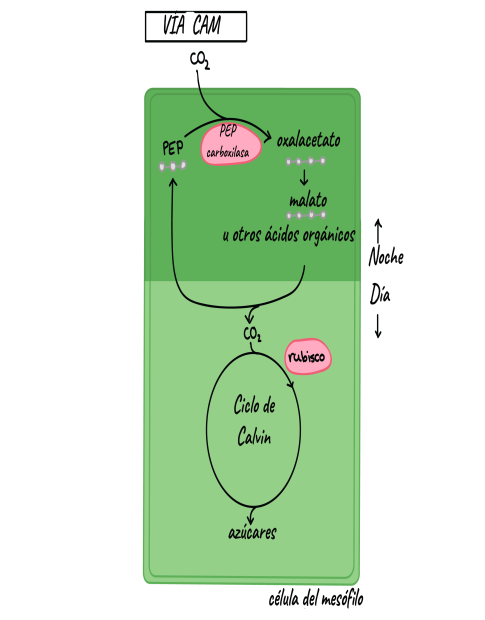 